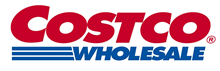 Costco Wholesale is a membership warehouse club dedicated to providing our members with the best possible prices on quality brand-name merchandise and services.Costco Hearing Aid Centres currently have 62 locations in Canada. We are expanding and looking for highly skilled, qualified staff to add to our Fredericton Hearing Aid Centre. Costco has been recognized as a leader in the marketplace and is dedicated to quality in every area of our business. In addition, we are respected for our outstanding business ethics, which include taking care of our employees. We believe employees are the company’s most valuable assets. We are looking for clinicians to help build our team. We will help you to offer the highest standard of care by providing you with access to the latest diagnostic and verification tools. You can dispense a variety of advanced hearing aid technology with no pressure to compromise. You will have regular access to a network of dynamic clinicians that share and learn from one another. Qualifications:-       Excellent People Skills-       Master’s Degree or equivalent in Audiology from a recognized university
-       Licensed or eligible for licensure with NBASLPAWe offer an exciting compensation package that includes a competitive salary with an excellent Health and Medical Benefits package. We are looking for enthusiastic team players. If this sounds like the right environment for you please email your cover letter and resume to hearingcareerscanada@costco.com.